ARI SCHOLARSHIP/ TUITION ASSISTANCE PROGRAM:Goal: To address critical teaching shortage areas and improve teacher effectiveness in the ARI region. The ARI Scholarship/Tuition Assistance Program is designed to promote teacher effectiveness by increasing the number of highly qualified teachers in regional critical teaching shortage areas.  The ARI Scholarship/Tuition Assistance Program is a RTTT-D funded project. The ARI Scholarship/Tuition Assistance Program targets teachers who are completing or plan to complete course work to secure a degree or certification in a critical shortage teaching area, secure dual credit certification, or pursue  National Board Certification.  All applicants must meet the ARI eligibility requirements. ARI will provide reimbursement up to $1,500.00 per semester upon successful completion of course(s).  Teachers may apply for funding in consecutive years.  Agreement to ServeApplicants must sign an “ARI Scholarship/Tuition Assistance Agreement to Serve” (page 4). To receive ARI Scholarship/Tuition Assistance, applicants must:meet the eligibility requirements of ARI Scholarship/Tuition Assistance Programbe a currently employee in one of the 17 ARI Districtscomplete the ARI Scholarship/Tuition Assistance Program grant applicationrecommended by superintendent/designee for participationenroll or be enrolled as a graduate student successfully complete course requirements submit course grade and proof of tuition paymentsign the “ARI Scholarship/Tuition Assistance Program Agreement to Serve.”Selection of ARI Scholarship/Tuition Assistance Program Recipients:A screening committee will review all applications.  The ARI selection criteria rubric will be applied in determining the award.  A scoring rubric will be used to rate applications.  Criteria include:High-need field or critical shortage area specific to applicant’s school/district needs (see program descriptionApplicant’s commitment to meeting student needsCertification which affords teacher the ability to teach dual credit classes.Recommendation of the superintendent/designee specifying needThe number of grants awarded per year will depend on the number of applicants and the availability of funds. ARI Does not fund out-of-state programs for certification (See EPSB regulations)Regional Teacher Shortage Areas *Determined by ARI district leadership surveys. Below is a listing of critical shortage teaching areas that have been identified as high-need.  Additional shortage areas may be added at the request of the ARI Advisory Board, the Kentucky Department of Education, or KVEC Board of Directors.ARI Emphasis is placed on Dual Credit Certification (18 graduate hours in a content area in order for students to receive high school and college credit) Federal Teacher Shortage AreasIn response to Kentucky’s submission request, the United States Department of Education has designated the following areas as teacher shortage areas during the 2016-17 school year.ARI SCHOLARSHIP/TUITION AGREEMENT TO SERVEBy signing this agreement I verify that I meet the basic eligibility requirements of the ARI Scholarship/Tuition Program and agree to; Complete the ARI Scholarship/Tuition Application each semester that reimbursement is requested (during term of ARI grant).Enroll or be enrolled as a graduate studentSuccessfully complete course requirementsSubmit course grade and proof of tuition paymentTeach in a high-need field or critical shortage area Teach in an ARI school for at least four complete academic years after receiving tuition reimbursement (this will depend on position availability and district/school placement)I understand that I must be a currently employed teacher in one of the 17 ARI districts and that no tuition reimbursement will be provided until all course requirements are met and required higher education documentation is submitted._______________________________________________________Signature of ARI Scholarship ApplicantARI Scholarship/Tuition Assistance Teacher Application: 2016-17Teacher Full Name__________________________________________________________________________________School and District_________________________________________________________________________________Please Complete: This page will be detached before applications are screened. University information is not a factor in awarding tuition scholarship. ARI does not award scholarships for online-out of state course work. Applicant Name:__________________________________________________________District:___________________________________________________________________School:____________________________________________________________________University that will be attended_________________________________________Course Code (Number) __________________________________________________MathematicsCalculusPre-CalCollege AlgebraTrigonometry  ScienceChemistry Physics BiologyGeoscienceForeign LanguageSpanishChineseEnglish/Language Arts English III & IV, Humanities Reading/Literacy Specialist Social Studies US History MusicBandTechnical CertificationFamily and Consumer ScienceSpecial Certifications Special Education Certification (All Areas) Blind/Visually Impaired/Hearing ImpairedNational Board Certification Gifted Education CertificationComputer Programing/Technology CertificationEnglish Language Learner(ELL)  K-12Interdisciplinary Early Childhood Education (IECE) CertificationsLibrary Media SpecialistEnglishEnglish-Middle SchoolEnglish-SecondaryEnglish as a Second Language (ELL)Social StudiesSocial Studies-Middle Social Studies-SecondarySocial StudiesSocial Studies-Middle Social Studies-SecondaryWorld LanguagesCareer and Technical EducationCareer and Technical EducationExceptional ChildrenEmotional-Behavior DisorderLearning Behavior DisorderHearing ImpairedVisually Impaired ScienceGeneral Science- MiddleScience-Chemistry SecondaryScience-Earth ScienceScience-PhysicsScience-Biology SecondaryScienceGeneral Science- MiddleScience-Chemistry SecondaryScience-Earth ScienceScience-PhysicsScience-Biology SecondaryMathematicsMathematics-MiddleMathematics-SecondaryInterdisciplinary Early ChildhoodMathematicsMathematics-MiddleMathematics-SecondaryInterdisciplinary Early ChildhoodAddress:Phone NumberE-Mail: Area of certification concentration: Area of certification concentration: Upon completion of the identified certification program will you be qualified to teach dual credit courses? Upon completion of the identified certification program will you be qualified to teach dual credit courses? Briefly outline your  coursework requirements and timelines for completion:Briefly outline your  coursework requirements and timelines for completion:Identify and explain the school/district need in your projected teaching area (specific to your district):Identify and explain the school/district need in your projected teaching area (specific to your district):Superintendent/Designee recommendations (sign and provide a brief recommendation. Specify need).Superintendent/Designee recommendations (sign and provide a brief recommendation. Specify need).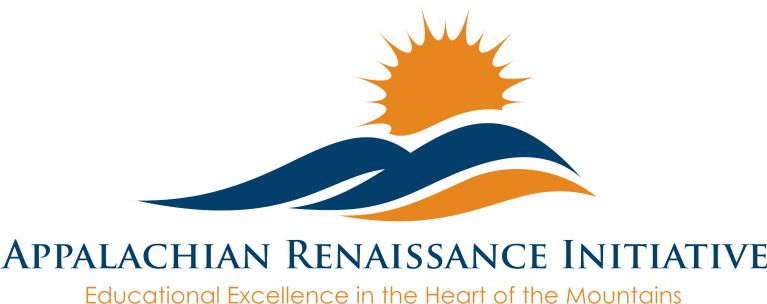 